Real Training for Real Jobs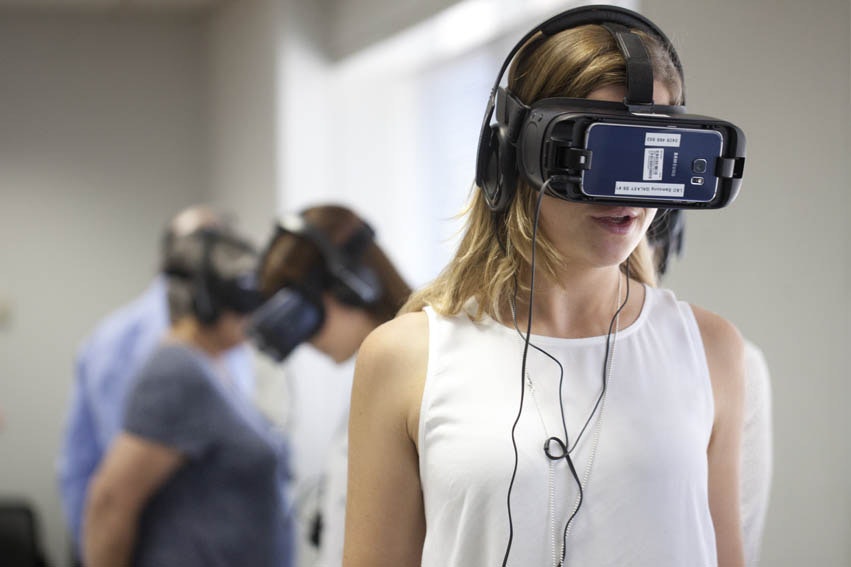 ALZHEIMER’S AUSTRALIA VIC FINALIST - 2017 SMALL TRAINING PROVIDER OF THE YEARAlzheimer’s Australia’s virtual reality making training real In 2013, Alzheimer’s Australia Vic (AAV) launched the Virtual Dementia Experience™ (VDE) - an immersive, interactive virtual reality experience that invades the senses and takes people into the world of a person living with dementia, simulating thoughts, fears and challenges.Driven by a strong desire to create unique learning experiences, that touch, move and inspire participants to improve their practice AVV has become internationally recognised for its use of technology to aide learning. VDE is delivered at AAV’s Perc Walkley Dementia Learning Centre in Parkville, which provides multisensory simulation using light, sound, colour and visual content to give the learner a multisensory, immersive experience from which to learn about dementia.Apart from being an advocacy and research body, AAV is a Registered Training Organisation (RTO) offering accredited and non-accredited training in course including the Specialist Certificate IV in Dementia Practice and Dementia Essentials.VDE and, more recently, the Educational Dementia Immersive Experience (EDIE) are ground-breaking and powerful education and training tools, with VDE winning the 2014 Victorian and National iAwards in Education, the 2014 APICTA Award in Education and most recently the Microsoft Imagine Cup 2015 World Citizenship Award.However, the real winners are the more than 104,000 Victorians living with dementia, and the thousands of Victorians experiencing their words as part of their AAV-delivered training.It’s a real-life example of using virtual technology in transforming dementia care education in improving the quality of life for people living with dementia.Last year, AAV delivered accredited and non-accredited courses throughout Victoria to over 17,000 participants.“Becoming a finalist will help us raise awareness of the work Alzheimer’s Australia is doing and the importance of having well trained aged care, community care and disability workers in delivering consumer directed dementia care services to improve the lives of those living with dementia” Dr David Sykes- General Manager, Learning and DevelopmentABOUT THE VICTORIAN TRAINING AWARDSEach year, the prestigious Victorian Training Awards recognise and honour the outstanding achievements of vocational education and training students, teachers, training providers and employers.The Awards celebrate excellence in the training and TAFE system, highlight student achievements and the businesses’ who train them. Showcases innovation and collaboration between industry and training providers - continuing to put Victoria's top achievers in the spotlight.Through Skills First, the Victorian Government is delivering a trusted training and TAFE system that delivers real training for real jobs. The Awards bring confidence and pride to vocational education and training. 
AWARD CATEGORIESIndividual CategoriesVocational Student of the YearApprentice of the YearTrainee of the YearKoorie Student of the Year School-based Apprentice/Trainee of the Year Teacher/Trainer of the Year Training Provider CategoriesSmall Training Provider of the YearLarge Training Provider of the YearCommunity Training Provider of the YearEmployer CategoriesSmall Employer of the Year Medium Employer of the Year Large Employer of the Year Employer Award for Apprenticeship DevelopmentIndustry Collaboration AwardLynne Kosky Memorial Award for Lifetime Achievement​Australian Training Awards There are five Australian Training Awards categories open for direct entry:National Achievement AwardExcellence in Language, Literacy and Numeracy Practice AwardInternational Training Provider of the Year AwardSchool Pathways to VET AwardAustralian Apprenticeships - Employer AwardWHY APPLY?The Awards set the standards for vocational education and training in Victoria; promoting high quality training and workplace skill development.Being a finalist puts organisations at the forefront, building brand recognition and a strong industry reputation. In turn attracting a better standard of employees.Students have the opportunity to showcase skills and their journey within the training and TAFE system. Plus students have the chance to network with industry experts and employers from across the state to help build their careers. Award winners receive $5,000 prize money.Winners go on to be ambassadors for the Victorian Training Awards and have the opportunity to represent Victoria nationally at the Australian Training Awards (in aligned categories).For more information visit Victorian Training Awards www.education.vic.gov.au/vta
For all enquires email victorian.training.awards@edumail.vic.gov.au phone 03 9907 6635.